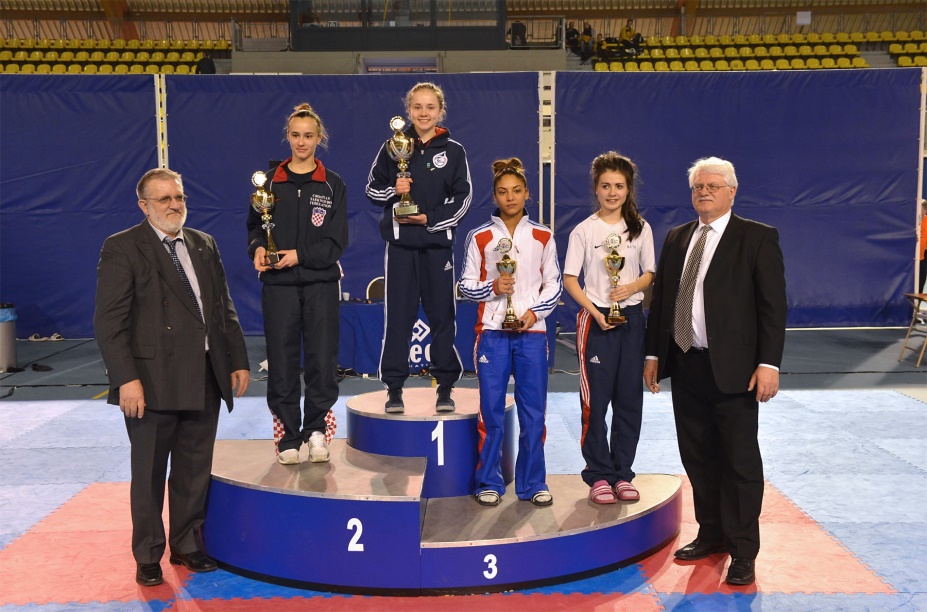 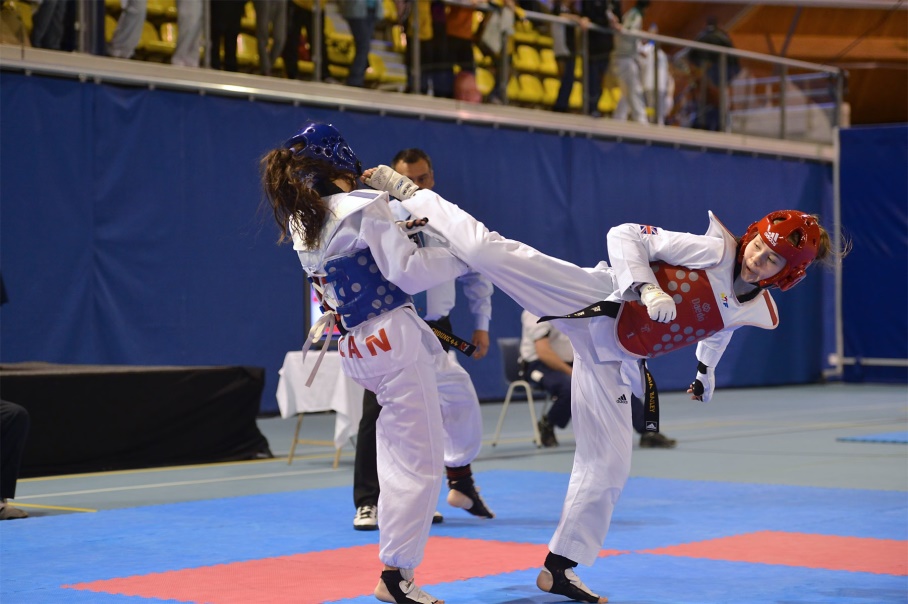 Grand Master Bailey’s Daughter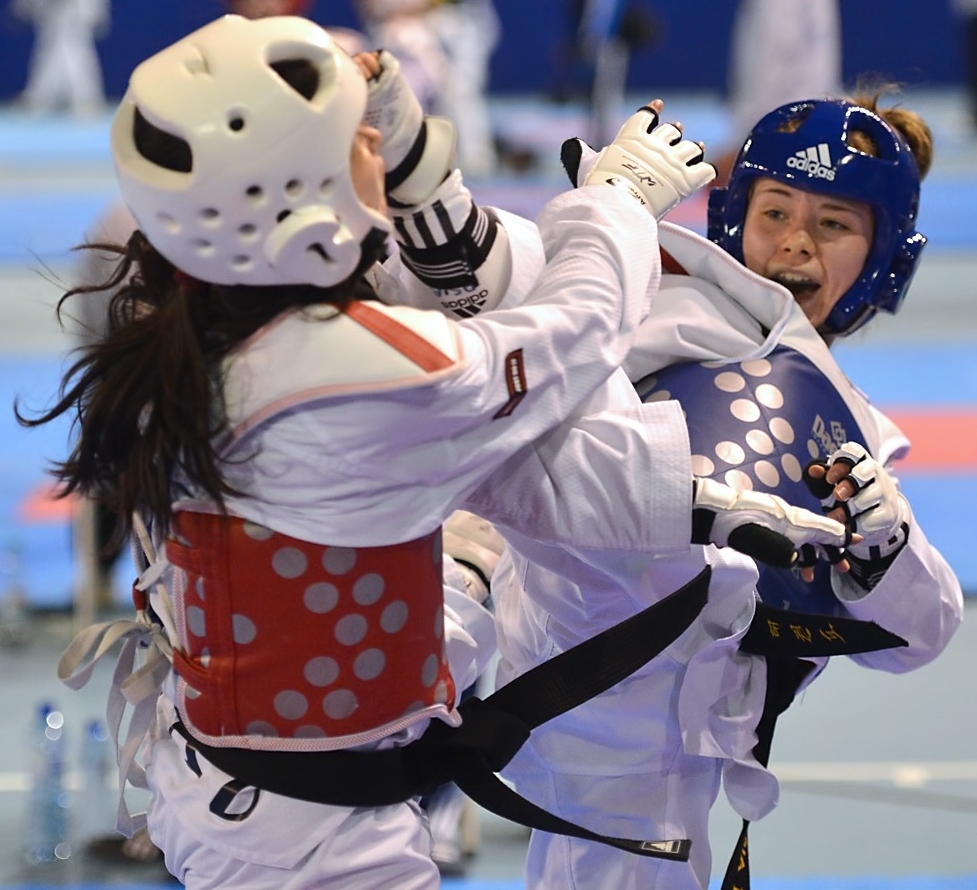 Asia has competed in European’s and World’s representing GB TaekwondoJunior World’s Bronze Medallist 2012Senior European Bronze Medallist 2014Manchester Grand Prix Quarter Finalist 2015And Commonwealth Silver Medallist representing ScotlandTrained with Jade Jones, Sarah Stevenson &all GB players down inManchesterAsia will be coming to Aberdeen to facilitate a sparring training sessionVenue: Danestone Community Centre			Time: 2pm-5pmBridge of DonAberdeenAB22 8ZPOpen to any age and any grade. Licence must be presented at registration.Please take your own protective gear if you have, our club has stock to borrow.Fantastic opportunity to get some extra sparring training before the upcoming Scottish Championships.			£10 per person			Spectators FREECoffee & tea available to purchase at the venueFor further information please contact Master Lyndzie 07746 595935 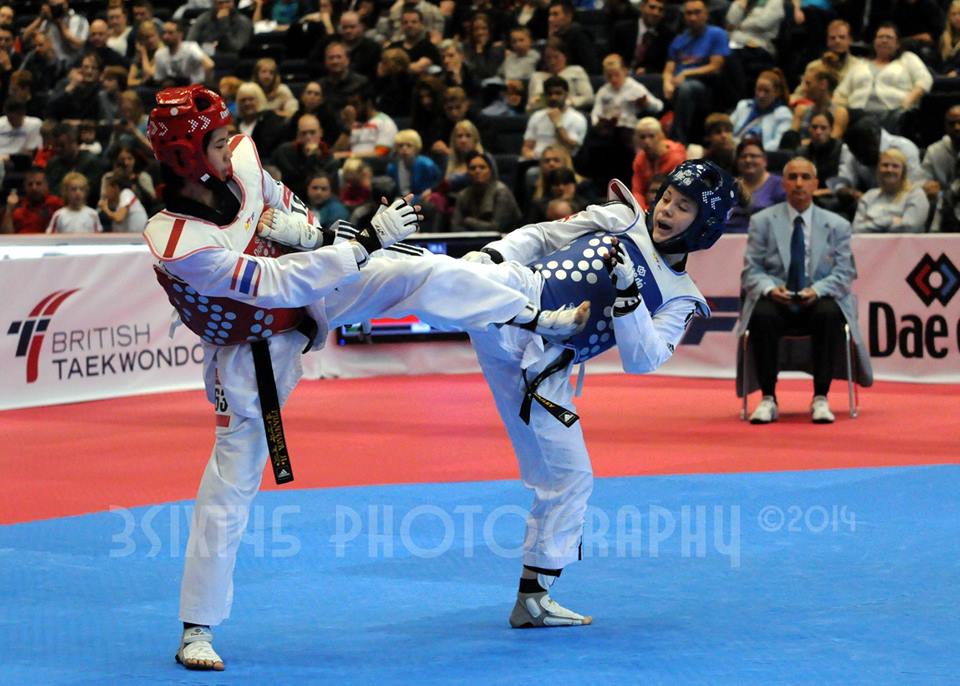 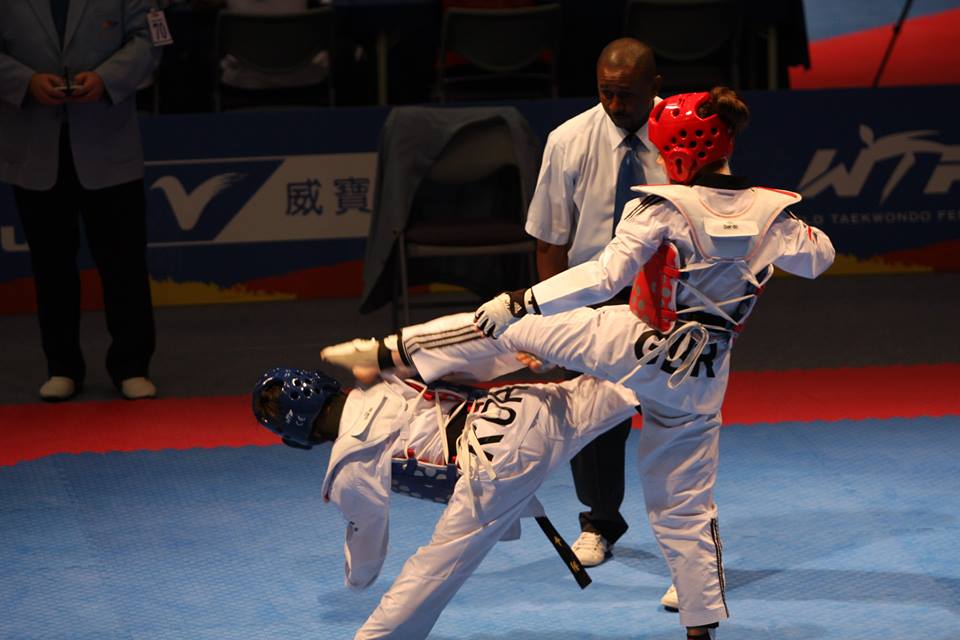 